REQUERIMENTO DE MATRÍCULA EM DISCIPLINASAUTENTICAÇÃO: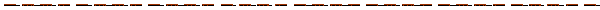 PROGRAMA DE PÓS-GRADUAÇÃO PROFISSIONAL EM ENSINO DE HISTÓRIACURSO DE MESTRADOCOMPROVANTE DE REQUERIMENTO DE MATRÍCULA EM DISCIPLINASRio Branco-AC, ____/____/_____			____________________________Responsável p/Matrícula/CarimboDISCENTEDISCENTE Nº MATRÍCULASEMESTRE/ANOORIENTADOR(A):ORIENTADOR(A):CÓDIGODISCIPLINARio Branco-AC,  ______/______/______________________________________________________________________ASSINATURA DISCENTE_________________________________________________________________ASSINATURA DISCENTE_________________________________ ASSINATURA COORDENADOR(A)  ASSINATURA COORDENADOR(A)       ASSINATURA ORIENTADOR(A)Nº MATRÍCULA: Nº MATRÍCULA: SEMESTRE/ANO: DISCENTE: DISCENTE: DISCENTE: CÓDIGODISCIPLINADISCIPLINA